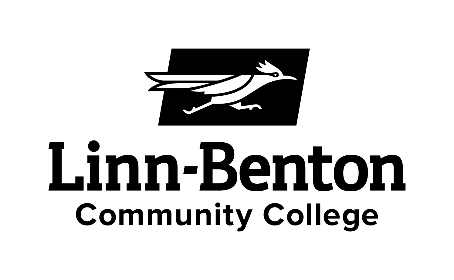 Scott McAleerOffice Hours: TR 11:30-12:30Office Location: LM-124*Please let me know at the end of class if you will be coming by during office hours.*The official office hour is just a formality.  I am available to my students throughout the week. See me to schedule an appt that fits your schedule. LBCC is committed to inclusiveness and equal access to higher education. If you have approved accommodations through the Center for Accessibility Resources (CFAR) and would like to use your accommodations in the class, please talk to your instructor as soon as possible to discuss your needs. If you believe you may need accommodations but are not yet registered with CFAR, please visit the CFAR Website for steps on how to apply for services or call 541-917-4789.Policies:1. There are no electronic devices allowed in class at any time. 2. Please be on time and plan on staying until the end of each class. 3. You must be in class to take the quiz, they cannot be made up. You do however get to drop one, so if you miss a quiz you can drop that one.4. I reserve the right to make changes to this syllabus at any time during the course.HST203 - US HISTORY: RISE TO WORLD POWERCourse Description: Provides an overview of the United States in the 20th century. Examines the rise to global power, World Wars I and II, civil rights, labor, women’s rights and the Cold War.Upon successful completion of this course, students will be able to: Articulate an understanding of key historical events in the 20th and 21st centuries including urbanization, industrialization, World Wars I and II, America's rise to global power, civil rights movements, the Cold War, and Globalization. Identify and investigate historical theses, evaluate information and its sources, and use appropriate reasoning to construct evidence-based arguments on historical issues. Construct an historical argument integrating both primary documents and secondary sources.Required Text/MaterialsEric Foner, Give Me Liberty!: An American History Additional material will be provided as handouts, library reserve items and via the internet.Grades:  Quizzes Four out of five quizzes x 20 points = 80 Points. Every two weeks you will be given a multiple choice quiz drawn from the assigned chapters in your text book and from classroom lecture and discussion as well as any other material I may assign. If you take all five quizzes the lowest score will be dropped. Presentation: 1x 20 points. (Handout to follow).Journals: 1 x 100 Points = 100 points(Handout to follow)Late Assignments: Late Journals will be penalized at one full letter grade for each weekday that they are late until the Tuesday of exam week. They will not be accepted after this and you will receive a zero for the assignment.Missed Quizzes: Quizzes cannot be made up if they are missed, even if you were sick or had an emergency. Everyone gets to drop one quiz. You should plan on taking all five so that you can drop the lowest, or if an emergency does happen you can drop that quiz. See the Frequently Asked Questions document for more information.The final grade for this course will be based on the following scale.Note on Reading Assignments: All reading assignments listed for a particular week are expected to be complete by the first class meeting of that week. ***Important*** The things we talk about in class will not always follow the chronology of the readings directly. And we will not always cover everything you read about in class. We will linger on some topics for quite a while, others we will not deal with as extensively. We will discuss this more in class, but basically you should be prepared to interact with information in a variety of ways in this class. Some of these interactions will provide you with breadth of information, others with depth, some will overlap, others will not. But don’t expect perfect continuity between the assignment schedule, the readings and class discussion. You are responsible for having the readings done each week even though we will not always spend class time discussing every aspect of the chapters.Course Content and Assignment Outline, Tests and Test Dates Week 1: Chapter 18.Week 2: Chapter 19, Quiz 1-Last class meeting of the week.Week 3: Chapter 20.Week 4: Chapter 21, Quiz 2-Last class meeting of the week.Week 5: Chapter 22. Week 6: Chapter 23, Quiz 3- Last class meeting of the week.Week 7: Chapter 24. Week 8: Chapter 25, Quiz 4- Last class meeting of the week.Week 9: Chapter 26. Week 10: Chapter 27 and 28, Quiz 5, Journal Due- Last class meeting of the week.Exam Week: No Reading, No Final Exam.